Mason Class Chatter topics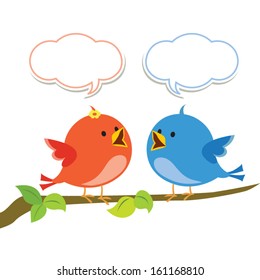 What games did children play in the 1970s?What did children do in the 1970s?What changes happened in this decade?What was the Silver Jubilee and how was it celebrated?What transport was available?What special events took place in the 1970s?What was the fashion like?What were bellbottoms and platform shoes?What music did people listen to?10. What was invented in the 70s?